Pour vous guider dans vos travaux de construction ou de rénovationPlusieurs organismes peuvent vous apporter des conseils gratuits et neutres :Economies d’énergie : EIE (Espace Info Energie)5 rue Gambetta 22 100 Dinan02.96.87.42.44Infoenergie@pays-de-dinan.orgLe conseiller info énergie répond à vos questions par téléphone, mail ou lors de permanence du lundi au vendredi de 13h30 à 17h30.Juridiques et financiers : ADIL (Agence Départementale pour l’Information sur le logement)3B allée Marie le Vaillant22 000 Saint-Brieuc02.93.61.50.46Architecture et paysage : CAUE (Conseil d’Architecture, d’Urbanisme et de l’environnement)29 avenue des promenades22 000 Saint- Brieuc02.96.61.51.97Caue22@wanadoo.fr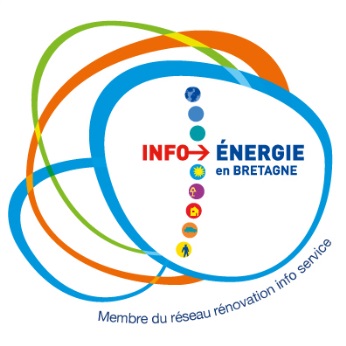 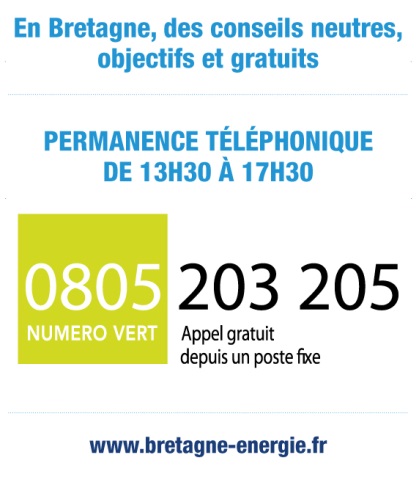 